     Methodencurriculum der Grundschule Rieneck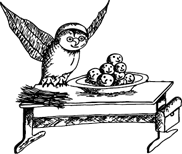 3./4. KlasseKompetenz von Lern- und Arbeitstechniken Arbeitsorganisation weiterentwickelnKompetenz von Lern- und ArbeitstechnikenZeitplanung üben (Lernen lernen: Vorbereitung auf eine Probe)Arbeitsplatz aufräumen und Material herrichtenbis zur 4. Klasse in EigenverantwortungHausaufgaben vor dem Unterricht selbständig in Ablagekästen legen,Ordnungsdienst überprüft auf VollständigkeitKontrolle der eigenen Schultasche und ArbeitsmappenArbeitsblätter in der 3, Klasse gemeinsam abheften, 4. Klasse Ordner zu Hause, selbständiges AbheftenSchulisches Arbeitsmaterial und Lernspiele im Klassenzimmer sorgsam verwaltenKlassenbücherei selbstverantwortlich sortierenAusleihe selbständig mit Karteikarten organisierenKompetenz von Lern- und Arbeitstechniken LerntechnikenKompetenz von Lern- und ArbeitstechnikenRichtiges Abschreiben (Einhaltung der Abschreibregeln)Strategien zur RechtschreibungSelbstkontrolle entwickeln (gemeinsame Hausaufgabenkontrolle mit grünem Stift)Fehler berichtigen (durchstreichen mit Lineal und Bleistift)Merkhefteinträge strukturieren und sinnvoll einteilen (mit und ohne Hilfe)X= Zeile frei lassen    Pfeil: nächste Zeile benutzen    Schlagworte farbig hervorhebenLernen lernen- HeftGestaltung des ArbeitsplatzesTipps zum Lernen und MerkenKonzentrationVorbereitung auf ProbenHausaufgabentippsSelbsteinschätzungsbögen zur Vorbereitung nutzenReflexion angeleitet oder eigenständigSelbsteinschätzungsbögenLernentwicklungsgespräche1,2,3 Daumen MethodeFeedback gebenLernlandkartenArbeitsformen anwenden Sammeln und Sortieren weiterentwickelnArbeitsformen anwendenBeschaffung von UnterrichtsmaterialNutzung der neuen Medien zum Sammeln von InformationenFiltern von wichtigen und unwichtigen Informationen (Referat, Portfolio)StichpunktzettelMarkierenKarteikartenmethodeArbeitsformen anwenden Einzel-, Partner- und Gruppenarbeiten Arbeitsformen anwendenverschiedene Präsentationsformen nutzen (Portfolio, Vortrag)in Gruppen gezielt miteinander arbeiten, z. B. Gruppensprecher, Vorleser…SchreibkonferenzArbeitsformen anwenden Selbstständige Arbeit an Stationen mit SelbstkontrolleLernthekePortfolioWochenplanarbeitLapbookArbeitsformen anwenden Regelmäßige Nutzung der Klassenbücherei mit Buchvorstellungen Arbeitsformen anwendenBankbuchTandemlesenArbeitsformen anwenden Weiterführung in Antolin Arbeitsformen anwenden    Methoden festlegen:„Leselotse“Ergebnisse darstellen Hefteinträge, Portfolios, Referate und Lernplakate gestaltenErgebnisse darstellenInformationen gliedern, ansprechend und übersichtlich darstellen, mit Farbe gestaltenIn Texten Schlüsselwörter selbstständig finden, unterstreichen und markieren Weiterführung und eigene Gestaltung von LernplakatenErstellung von Mind Maps, Cluster Präsentation von Arbeitsergebnissen sowohl in Einzelarbeit als auch in KooperationsteamsErgebnisse darstellen HausaufgabenErgebnisse darstellenRegelmäßige und übersichtliche Notation der Hausaufgaben (Hausaufgabenheft mit Datum)Erledigte Hausaufgaben im Hausaufgabenheft abhakenTägliche Hausaufgabenkontrolle mit grünem StiftSonstiges Miteinander kommunizierenGesprächsregeln: Notwendigkeit erkennen, gemeinsam festlegen kennen und einhaltenDiskussionen führen könnenRückmeldungen in Form von Reflexionen, sowohl Eigenreflexion als auch FremdreflexionKritik üben und verwerten Miteinander lebenKlassenkonferenzenKlassensprecherwahlJahreszeitenfesteReligiöse Feste feiernRituale:ErzählkreisGemeinsamer Beginn am MorgenGeburtstage feiern Für sich und andere sorgenAngemessener und harmonischer Umgang untereinanderSchwachpunkte erkennen und ausgleichen